NOMBRE:_______________________________ FECHA: _____/____/____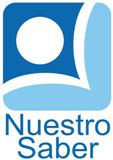 MAESTRO(A):______________________ GRADO:_____ GRUPO:________ESCUELA:____________________________________________________Los Ratones y las ComadrejasSe hallaban en continua guerra los ratones y las comadrejas. Los ratones, que siempre eran vencidos. Se reunieron en asamblea, y pensando que era por falta de jefes que siempre perdían, nombraron a varios estrategas.Los nuevos jefes recién elegidos, queriendo deslumbrar y distinguirse de los soldados rasos, se hicieron una especie de cuernos y se los sujetaron firmemente.Vino la siguiente gran batalla, y como siempre, el ejercito de los ratones llevo la de perder. Entonces todos los ratones huyeron a sus agujeros. Y los jefes, no pudieron entrar a causa de sus cuernos, fueron apresados y devorados.Preguntas¿Quiénes siempre estaban en guerra?R:¿Quién siempre perdía las batallas?R:¿Entonces que decidieron hacer los ratones?R:¿Qué hicieron los jefes recién elegidos?R:¿Cuándo comenzó la siguiente batalla que paso?R:¿Qué podemos aprender en esta historia?R: